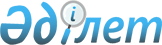 Об утверждении Требований по наличию системы управления рисками для организации, осуществляющей деятельность по ведению системы реестров держателей ценных бумаг, и внесении изменений в некоторые нормативные правовые акты Республики КазахстанПостановление Правления Национального Банка Республики Казахстан от 24 августа 2012 года № 276. Зарегистрировано в Министерстве юстиции Республики Казахстан 12 октября 2012 года № 7993.
      Сноска. В заголовок приказа внесено изменение на государственном языке, текст на русском языке не меняется, в соответствии с постановлением Правления Национального Банка РК от 28.10.2016 № 259 (вводится в действие по истечении десяти календарных дней после дня его первого официального опубликования).
       В соответствии с Законом Республики Казахстан от 4 июля 2003 года "О государственном регулировании, контроле и надзоре финансового рынка и финансовых организаций", а также в целях совершенствования нормативных правовых актов Республики Казахстан, Правление Национального Банка Республики Казахстан ПОСТАНОВЛЯЕТ :
      1. Утвердить:
      1) Требования по наличию системы управления рисками для организации, осуществляющей деятельность по ведению системы реестров держателей ценных бумаг, (далее – Требования), согласно приложению 1 к настоящему постановлению; 
      2) Перечень нормативных правовых актов Республики Казахстан по вопросам регулирования, контроля и надзора финансового рынка и финансовых организаций в которые вносятся изменения, согласно приложению 2 к настоящему постановлению.
      Сноска. В пункт 1 внесено изменение на государственном языке, текст на русском языке не меняется, в соответствии с постановлением Правления Национального Банка РК от 28.10.2016 № 259 (вводится в действие по истечении десяти календарных дней после дня его первого официального опубликования).


       2. Акционерному обществу "Единый регистратор ценных бумаг" в срок до 01 июля 2013 года привести свою деятельность и внутренние документы в соответствие с Требованиями и представить в Комитет по контролю и надзору финансового рынка и финансовых организаций Национального Банка Республики Казахстан отчет по оценке выполнения требований к системе управления рисками, составленный в соответствии с пунктом 4 Требований, с приложением копий подтверждающих документов.
      3. Настоящее постановление вводится в действие по истечении десяти календарных дней после дня его первого официального опубликования, за исключением подпункта 1) пункта 1 настоящего постановления, который вводится в действие с 1 января 2013 года, и подпункта 2) пункта 1 настоящего постановления, который вводится в действие с 1 августа 2012 года. 
      Абзацы семнадцатый, с двадцать шестого по сорок третий, с шестьдесят седьмого по семьдесят второй, со сто пятьдесят третьего по сто шестьдесят шестой, со сто семьдесят второго по сто семьдесят четвертый пункта 1 приложения 2 к настоящему постановлению действуют до 1 января 2013 года. Требования
по наличию системы управления рисками для организации,
осуществляющей деятельность по ведению системы реестров
держателей ценных бумаг
      Сноска. Приложение 1 утратило силу постановлением Правления Национального Банка РК от 28.12.2018 № 318 (вводится в действие по истечении десяти календарных дней после дня его первого официального опубликования). Перечень
нормативных правовых актов Республики Казахстан по вопросам
регулирования, контроля и надзора финансового рынка и
финансовых организаций в которые вносятся изменения
      1. Утратил силу постановлением Правления Национального Банка РК от 27.08.2014 № 167 (вводится в действие по истечении десяти календарных дней после дня его первого официального опубликования).

      2. Утратил силу постановлением Правления Национального Банка РК от 19.12.2015 № 254 (вводится в действие по истечении десяти календарных дней после дня его первого официального опубликования).

      3. Утратил силу постановлением Правления Национального Банка РК от 29.11.2018 № 300 (вводится в действие с 01.01.2019).

      4. Утратил силу постановлением Правления Национального Банка РК от 08.08.2016 № 183.
					© 2012. РГП на ПХВ «Институт законодательства и правовой информации Республики Казахстан» Министерства юстиции Республики Казахстан
				
      Председатель
Национального Банка 

Г. Марченко
      Приложение 1к постановлению ПравленияНационального банкаРеспублики Казахстанот 24 августа 2012 года № 276       Приложение 2к постановлению ПравленияНационального БанкаРеспублики Казахстанот 24 августа 2012 года № 276